Анотація навчального курсуМета курсу (набуті компетентності)Метою викладання дисципліни є поглиблене вивчання основних понять, принципів і методів здійснення адміністрування податків; надання студентам необхідних теоретичних основ, методичних рекомендацій і практичних навичок щодо організації адміністрування податків.За результатами опанування навчальної дисципліни здобувачі вищої освіти набувають професійні компетентності, а саме:ЗК1. Здатність розв’язувати складні спеціалізовані задачі та практичні проблеми під час професійної діяльності у сфері адміністрування податків або в процесі навчання, що передбачає застосування теорій та методів економічної науки і характеризується комплексністю й невизначеністю умов. ЗК2.Здатність вчитися і оволодівати сучасними знаннями.   ЗК3. Здатність до абстрактного мислення, аналізу та синтезу.ЗК4. Застосовувати знання податкового законодавства в практичній діяльності економічної сфери.ЗК5. Здатність застосовувати теоретичні, методичні і практичні підходи щодо організації аміністрування податків, контролю, планування та оптимізації контрольних процедур.Що забезпечується досягненням наступних програмних результатів навчання:	РН1. Обґрунтовувати вибір щодо порядку обліку платників податків в органах державної податкової вивчення адміністративних процедур щодо стягнення податкового боргу та забезпечення надходжень до бюджету. 	РН2. Робити висновок про визначення ролі та функцій підрозділів органів державної податкової служби, які уповноважені здійснювати адміністрування податків і платежів . 	РН3. Здатність здійснювати постійний моніторинг змін у податковому законодавстві та  ефективно використовувати аналітичні інструменти та сервіси для аналізу, контролю та моніторингу за сплатою податків.Структура курсуРекомендована літератураОсновна література:1. Адміністрування податків, зборів, платежів: навч.посіб. / за заг. ред. В.П. Хомутенко. Одеса: «Атлант», 2015. 314 с. 2. Десятнюк О.М. (2015) Напрямки реформування механізму адміністрування ПДВ у контексті європейського досвіду. Світ фінансів. 2015. № 3. С. 7-17. 3. Іванов Ю.Б., Крисоватий А.І., Кізима А.Я., Карпова В.В. (2008) Податковий менеджмент: Підручник. К.: Знання. 525 с. 4. Калінеску Т.В., Корецька-Гармаш В.О., Демидович В.В. (2013) Адміністрування податків: навч. посіб. для студ. вищ. навч. закл. К.: Центр учб. л-ри. 288 с. Допоміжні: 1. Коцан Л. М. (2017) Соціально-регулююча роль оподаткування доходів. Вісник Херсонського державного університету: серія «Економічні науки». № 22. Ч. 2. С. 88-91. 2. Луцик А.І., Ткачик Ф.П. (2017) Адміністрування податків. Навчальний посібник. Тернопіль: ТНЕУ. 282 с. 3. Петричко М.М. (2016) Сучасний стан адміністрування податків і зборів в Україні. Науковий вісник Херсонського державного університету. серія: «економічні науки». 2016. Вип. 16(2). С. 133-135. 4. Податкова система: Навчальний посібник. / за заг. ред. Андрущенка В. Л. К.: «Центр учбової літератури, 2015. 416 с.Інформаційні ресурси.Бібліотека ім. В.І. Вернадського. URL: http://www.nbuv.gov.ua/ Бібліотека ім. В.Г. Короленко. URL: http://korolenko.kharkov.com/Бібліотека СНУ ім. В. Даля. URL: http://library.snu.edu.ua/Нормативно-правова база України. URL: http://zakon3.rada.gov.ua/Державна податкова служба України. URL: https://tax.gov.ua/Методичне забезпечення1. Конспект лекцій у системі дистанційного навчання СНУ ім. В. Даля – http://moodle2.snu.edu.ua/2.Роздатковий матеріал.3.Методичні вказівки до курсової роботи з дисципліни «Адміністрування податків» (для студентів, які навчаються за спеціальністю  071  / Уклад: Кушал І.М. – Сєвєродонецьк : Вид-во СНУ ім. В. Даля, 2019. – 32 с.Оцінювання курсуТаблиця 1Бали оцінки за навчальну діяльність - денна форма, 1 семестрТаблиця 2Бали оцінки за навчальну діяльність – заочна форма, 1 семестрТаблиця 3Шкала оцінювання національна та ECTSПолітика курсуСилабус курсу:Силабус курсу: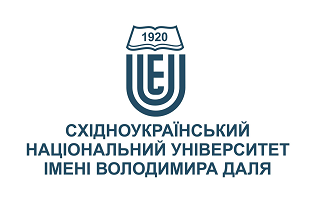 АДМІНІСТРУВАННЯ ПОДАТКІВАДМІНІСТРУВАННЯ ПОДАТКІВСтупінь вищої освіти:МагістрМагістрСпеціальність: 071 «Облік і оподаткування»071 «Облік і оподаткування»Рік підготовки:11Семестр викладання:ОсіннійОсіннійКількість кредитів ЄКТС:66Мова(-и) викладання:українськаукраїнськаВид семестрового контролюІспитІспитАвтор курсу та лектор:Автор курсу та лектор:Автор курсу та лектор:Автор курсу та лектор:Автор курсу та лектор:к.е.н. доц. Кушал Ірина Миколаївнак.е.н. доц. Кушал Ірина Миколаївнак.е.н. доц. Кушал Ірина Миколаївнак.е.н. доц. Кушал Ірина Миколаївнак.е.н. доц. Кушал Ірина Миколаївнак.е.н. доц. Кушал Ірина Миколаївнак.е.н. доц. Кушал Ірина Миколаївнак.е.н. доц. Кушал Ірина Миколаївнавчений ступінь, вчене звання, прізвище, ім’я та по-батьковівчений ступінь, вчене звання, прізвище, ім’я та по-батьковівчений ступінь, вчене звання, прізвище, ім’я та по-батьковівчений ступінь, вчене звання, прізвище, ім’я та по-батьковівчений ступінь, вчене звання, прізвище, ім’я та по-батьковівчений ступінь, вчене звання, прізвище, ім’я та по-батьковівчений ступінь, вчене звання, прізвище, ім’я та по-батьковівчений ступінь, вчене звання, прізвище, ім’я та по-батьковідоцент кафедри оподаткування і соціальної економікидоцент кафедри оподаткування і соціальної економікидоцент кафедри оподаткування і соціальної економікидоцент кафедри оподаткування і соціальної економікидоцент кафедри оподаткування і соціальної економікидоцент кафедри оподаткування і соціальної економікидоцент кафедри оподаткування і соціальної економікидоцент кафедри оподаткування і соціальної економікипосадапосадапосадапосадапосадапосадапосадапосадаkushal@snu.edu.ua+380976253550Viber за номером телефону Viber за номером телефону аудиторія деканату ФЕіУелектронна адресателефонмесенджермесенджерконсультаціїЦілі вивчення курсу:Метою лекційних занять за дисципліною є розгляд теоретичних аспектів адміністрування податків в Україні; аналіз сучасних процедур та навичок адміністрування податків та їх застосування; вивчення особливостей організації адміністрування податків в сучасних умовах господарювання; окреслити основні напрямки реалізації державної політики у податковій сфері  та проблематику реалізації податкового законодавства.Метою самостійної роботи за дисципліною є опанування студентами навчального курсу, отримання глибоких знань щодо адміністрування податків та розрахунків з бюджетом; набуття навичок самостійного творчого мислення, прийняття оптимальних рішень, щодо адміністрування податків, що забезпечить  ефективне використання податковго потенціалу та ресурсу, шляхом зменшення податкових ризиків, реалізації ефективної податкової політики .Результати навчання:Знання: порядок узгодження податкових зобов'язань; порядок звернення фізичних осіб до органів ДПС; порядок звернення юридичних осіб до органів ДПС; розгляд і реєстрацію заяв і скарг податковими органами; порядок роботи зі скаргами іноземних юридичних та фізичних осіб, осіб без громадянства; теоретичні та організаційні основи оподаткування, методику розрахунку і порядку сплати податків і обов'язкових платежів юридичними і фізичними особами; права і обов'язки учасників податкових відносин, форми та методи податкового права, види та розміри відповідальності в податковій сфері; порядок складання податкової звітності; облік і звітність загальнодержавних та місцевих податків і зборів.Вміння: формувати дані про податковий борг; застосовувати способи вилучення податкової заборгованості на практиці; проводити бесіди з посадовими особами-боржниками; розраховувати розмір податків, зборів, обов’язкових платежів, що підлягають сплаті до бюджету суб’єктами господарювання; розраховувати розмір санкцій за порушення податкового законодавства з боку платників податків; складати податкову звітність.Передумови до початку вивчення:Базові знання щодо загальних економічних процесів на макро- і мікрорівнях, фінансів, грошей та кредиту, податкової системи, бюджетної системи і вміти складати податкову звітность, вести облік і складати звітність загальнодержавних та місцевих податків і зборів.№ТемаГодини (Л/ПЗ)Стислий змістІнструменти і завдання1Сутність адміністрування податків. Організація обліку платників податків4/4Сутність адміністрування податків. Організація обліку платників податків в органах державної фіскальної служби. Особливості обліку платників податків у розрізі окремих видів податків: облік платників ПДВ, платників податку на прибуток, єдиного податку, платників збору на обов'язкове державне пенсійне страхування, внесків на загальнообов'язкове державне соціальне страхування й інших податків і зборів. Порядок підготовки матеріалів для передачі їх підрозділам податкової міліції щодо встановлення місцезнаходження суб'єктів підприємницької діяльності, що ухиляються від обліку та сплати податків.Презентації.Роздатковий матеріалСемінари-дискусіїПрактичні вправиАналіз ситуаційТестиІндивідуальні завдання2Порядок здійснення органами державної податкової служби оперативного обліку податків і зборів5/5Документи, на підставі яких здійснюється нарахування платежів до бюджету. Особові рахунки платників. Порядок ведення особових рахунків платників. Облік нарахованих сум платежів. Облік надходження платежів до бюджету. Облік відстрочення й розстрочення податкових зобов'язань. Особливості обліку штрафних (фінансових) санкцій. Облік повернення сум переплат або їх відшкодування з бюджету.Презентації.Роздатковий матеріалСемінари-дискусіїПрактичні вправиАналіз ситуаційТестиІндивідуальні завдання3Визначення податкового зобов'язання контролюючим органом4/4Порядок визначення суми податкового зобов'язання контролюючими органами за непрямими методами. Облік сплачених податків та неподаткових платежів. Порядок проведення взаємозвірення з платниками та закриття особових рахунків. Звітність про надходження платежів. Апеляційне узгодження податкового зобов'язання. Адміністративний та судовий порядок узгодження податкового зобов'язання. Податкове повідомлення. Форма та склад реквізитів. Механізм вручення податкових повідомлень платнику. Податкові вимоги. Черговість виставлення податкових повідомлень та податкових вимог у разі консолідованого боргу. Порядок відкликання податкових повідомлень та податкових вимогПрезентації.Роздатковий матеріалСемінари-дискусіїПрактичні вправиАналіз ситуаційТестиІндивідуальні завдання4Податковий борг. Податкова застава4/4Поняття податкового боргу. Погашення податкового боргу в разі ліквідації платника податків. Погашення податкового боргу при реорганізації платника податків. Погашення податкового боргу при реорганізації платника податків. Зміст податкової застави. Порядок виникнення права податкової застави. Реєстрація податкової застави. Захист інтересів кредиторів. Податковий керуючий та його функції. Узгодження операцій із заставленими активами. Зупинення податкової застави. Податкова порука. Обмеження щодо права застосування податкової застави. Презентації.Роздатковий матеріалСемінари-дискусіїПрактичні вправиАналіз ситуацій.ТестиІндивідуальні завдання5Адміністративний арешт активів. Розстрочення та відстрочення податкових зобов'язань платника податків.4/4Поняття адміністративного арешту активів. Повний або умовний арешт. Порядок застосування арешту активів. Виконавці рішення про арешт активів. Порядок зупинення адміністративного арешту активів платника податків. Поняття розстрочення та відстрочення податкових зобов'язань. Органи, які приймають рішення про розстрочення та відстрочення податкових зобов'язань. Прийняття рішення про розстрочення та відстрочення податкових зобов'язань. Сплата розстрочених (відстрочених) сум та нарахованих процентів. Порядок переведення платника податків до іншого органу державної фіскальної служби. Гласність та запобігання корупції.Презентації.Роздатковий матеріалСемінари-дискусіїПрактичні вправиАналіз ситуацій.ТестиІндивідуальні завдання6Штрафні санкції та пеня. Списання безнадійного податкового боргу.4/4Порядок нарахування штрафних санкцій (штрафів). Розмір та порядок нарахування штрафних санкцій по факту заниження податкового зобов'язання. Нарахування пені. Відповідальність банків за несвоєчасне перерахування платежів. Самостійне нарахування штрафів платниками. Зміст та порядок виникнення безнадійного податкового боргу. Порядок списання податкового боргу. Форс-мажорні обставини виникнення боргу. Особливості списання обставин непереборної сили.Презентації.Роздатковий матеріалСемінари-дискусіїПрактичні вправиАналіз ситуацій.ТестиІндивідуальні завдання7Конфлікт інтересів. Податкові роз’яснення. Строки давнини.4/4Правила та порядок застосування конфлікту інтересів. Податкове роз’яснення. Тривалість строків давнини при визначенні суми податкових зобов'язань податковим органом. Граничні строки стягнення податкового боргу. Граничні строки для подання заяв на повернення надміру сплачених або невідшкодованих податків і зборів (обов'язкових платежів).Презентації.Роздатковий матеріалСемінари-дискусіїПрактичні вправиАналіз ситуацій.ТестиІндивідуальні завданняТема 1Тема 2Тема 3Тема 4 Тема 5  Тема 6Тема7залікСумадо 10до 10до 10 до 10до 10до 10до 10до 30100Присутність на всіх заняттяхВиконання і захист лабораторних робітВиконання і захист контрольної роботизалікСумадо 20до 20до 20до 40100Сума балів за всі види навчальної діяльностіОцінка ECTSОцінка за національною шкалоюОцінка за національною шкалоюСума балів за всі види навчальної діяльностіОцінка ECTSдля екзамену, курсового проекту (роботи), практикидля заліку90 – 100Авідмінно зараховано82-89Вдобре зараховано74-81Сдобре зараховано64-73Dзадовільно зараховано60-63Е задовільно зараховано35-59FXнезадовільно з можливістю повторного складанняне зараховано з можливістю повторного складання0-34Fнезадовільно з обов’язковим повторним вивченням дисциплінине зараховано з обов’язковим повторним вивченням дисципліниПлагіат та академічна доброчесність:Під час виконання завдань студент має дотримуватись політики академічної доброчесності. Під час виконання завдань та використання інформаційних джерел оформлювати їх відповідними посиланнями. Копіювання, запозичення та списування заборонене .Завдання і заняття: Вимоги до студента:- не запізнюватись на заняття;- не пропускати заняття та у випадку хвороби підтверджувати довідкою з медичного закладу;- активно приймати участь у навчальному процесі;- бути пунктуальним та обов’язковим;- своєчасно та якісно виконувати завдання визначені викладачемПоведінка в аудиторії:Вимоги до студента:бути присутнім в аудиторії згідно розкладу та часу проведення занятьзалишати аудиторію з дозволу викладача;не заважати викладачу проводити заняття.бути підготовленим відповідно до тем курсу;виконувати вимоги та своєчасно проходити контрольні заходи.